ПОРАДИ ПЕДАГОГІЧНОМУ ПРАЦІВНИКУСхема пошуку обдарованих дітей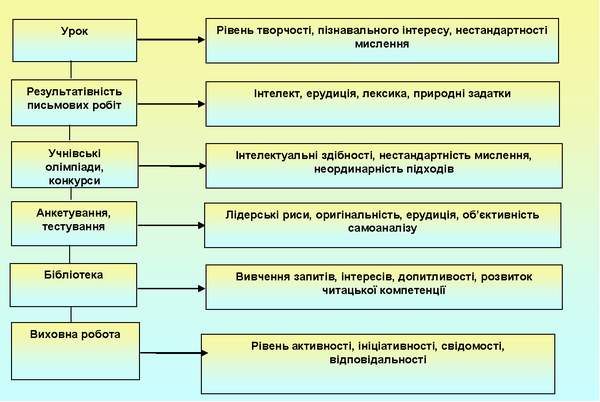 Для успішної роботи з обдарованими дітьми вчителеві потрібно:1. Використовувати у своїй роботі систему пошуку обдарованих і талановитих дітей. 2. Виявляти здібності учнів за такими параметрами: • характеристика уваги; • особливості мислення; • характеристика пам’яті; • особливості темпераменту з урахуванням їх в організації навчальної діяльності. 3. Внести зміни до поурочних і тематичних планів, де передбачалась би цілеспрямована робота з кожною обдарованою дитиною. 4. Використовувати на уроках мотиваційні установки, які орієнтують учнів на навчання ''хочу все знати'', а не ''хай мене навчать''. 5. Практикувати на уроках самостійні творчі завдання, роботи пошукового характеру. Поєднати навчальні знання з науковим пізнанням: науковим пошуком істини, експериментуванням, спостереженням у природі, синтезом і аналізом природних явищ.Система роботи вчителя з розвитку творчої особистості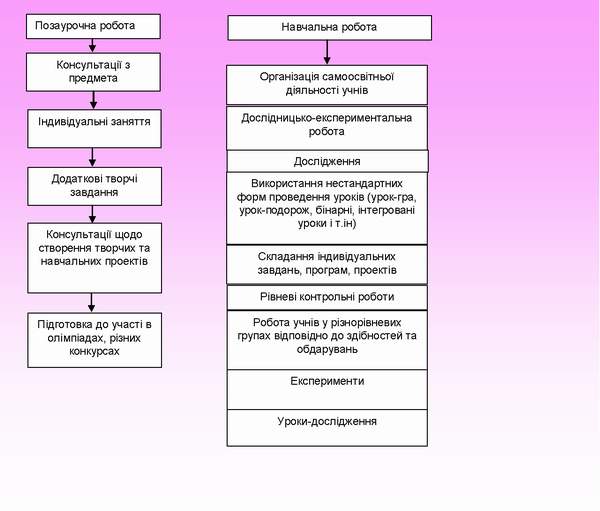 Поради педагогічним працівникам:1. Учитель не повинен вихваляти кращого учня. Не потрібно вирізняти обдаровану дитину за індивідуальні успіхи, краще заохотити спільні заняття з іншими дітьми. 2. Учителеві не варто приділяти багато уваги навчанню з елементами змагання. Обдарована дитина частіше від інших ставатиме переможцем, що може викликати неприязнь до неї інших учнів . 3. Учитель не повинен робити з обдарованої дитини ''вундеркінда''. Недоречне акцентування на її винятковості породжує роздратованість, ревнощі друзів, однокласників. Інша крайність - зловмисне прилюдне приниження унікальних здібностей - звичайно, неприпустима. 4. Учителеві необхідно пам'ятати, що в більшості випадків обдаровані діти погано сприймають суворо регламентовані заняття, що повторюються. 